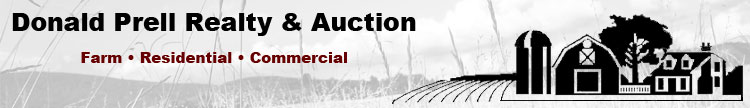 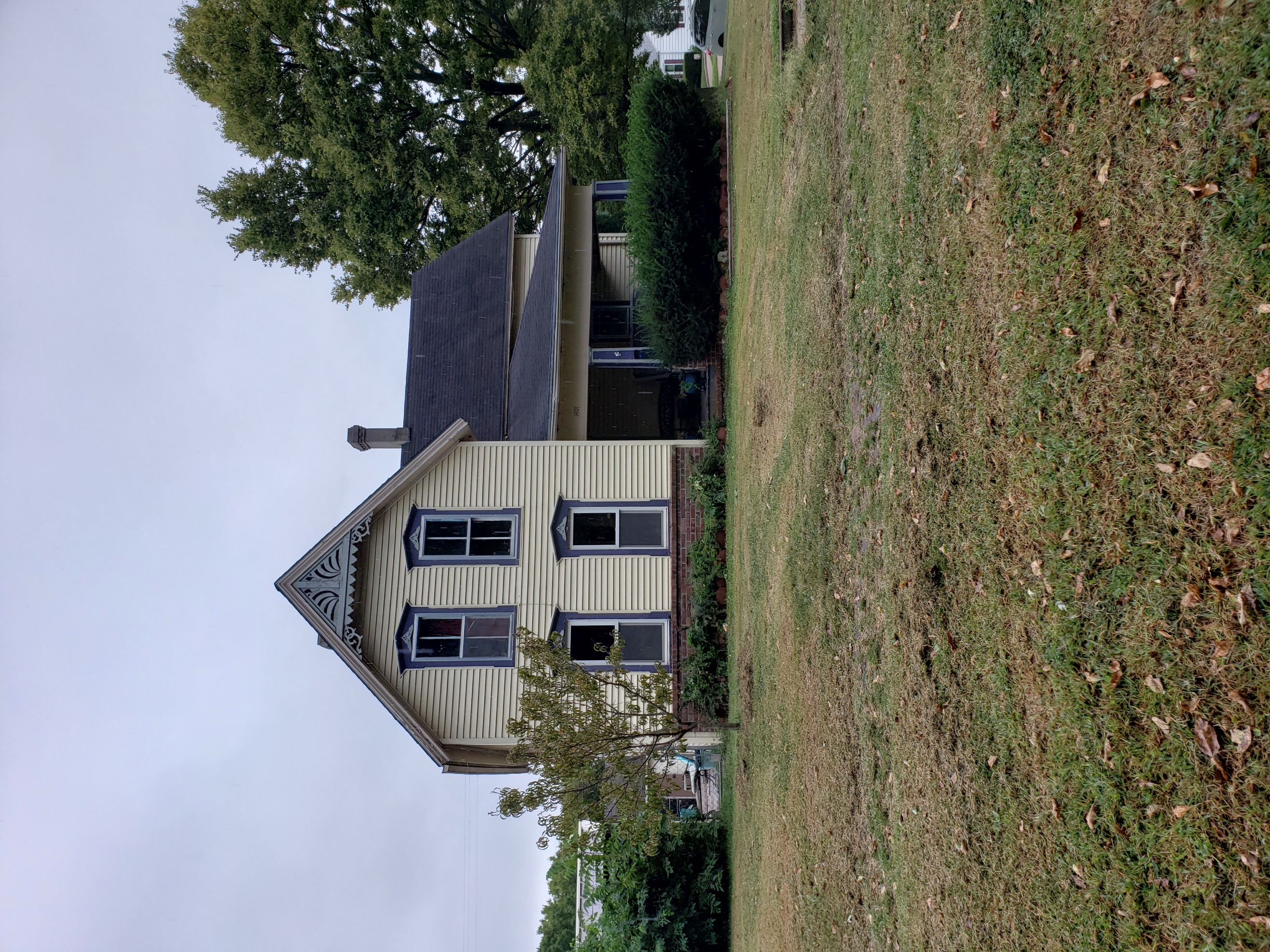 Donald Prell Realty & Auction LLC.706 Broadway             Marysville KS 66508Address_1401 Elm St. Marysville KS________Asking Price: $__81,000_______________Type of A/C_Central 2020                  _____________________Type of Heat__Forced           __        _____________________Type of Water Heater__Gas   ____ _____________________